Государственное учреждение образования«Средняя школа №23 г. Бобруйска»ПАМЯТКАДЛЯ УЧАЩИХСЯ «Мы – поколение, соблюдающее Закон»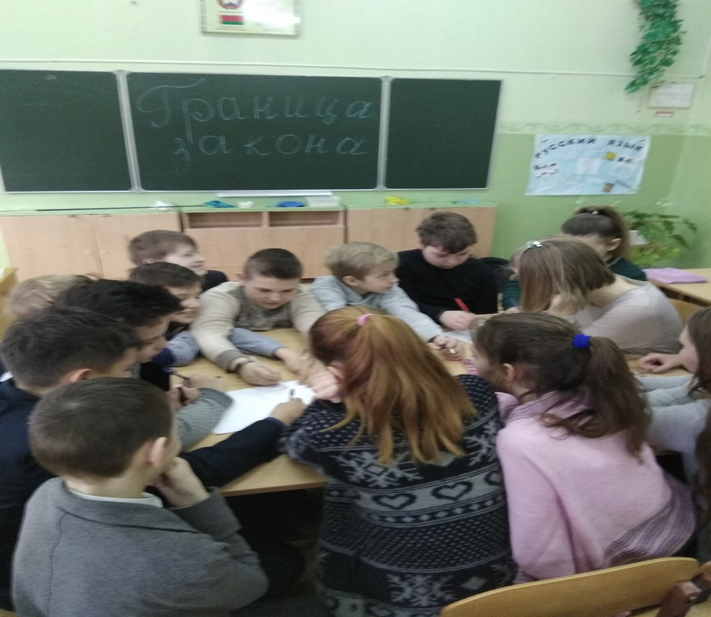 Бобруйск, 2019«Мы – поколение, соблюдающее Закон!»Законы представляют собой общественно-государственные нормы поведения, и они считаются обязательными для всех. Неисполнение законов несет за собой массу негативных последствий, вплоть до уголовного наказания. Именно данный фактор и является решающим в аспекте необходимости соблюдения законов. Кроме всего прочего, соблюдение законов формирует определенную основу государственности и общества в принципе. Если каждый в государстве будет делать то, что ему вздумается, то это приведет к полнейшему хаосу. Так что, исполняя законы, мы в первую очередь защищаем свои индивидуальные права.Почему следует соблюдать законы?1.Законы направлены на становление правопорядка, который считается неоспоримой основой формирования социальной защищенности населения.2.Определяются все правила поведения в обществе, а также формируют взаимоотношения общества и государства, людей в обществе, человека и государства.3. Законы направлены на становление правопорядка, который считается неоспоримой основой формирования социальной защищенности населения.	Поэтому мы выбираем соблюдение Закона!Разработали учащиеся VI «А» класса